	Edge Doodles	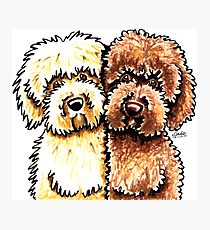 PUPPY SALES CONTRACTTHIS AGREEMENT made the   ____ day of _______________ by and between: Buyer Name:  ___________________________Phone: _________________________________Email: __ _______________________________Seller Name: Heather and Christopher EdgeAddress: _______Yoncalla, OR 97499_______Phone: ___(541) 525-3228_____ Email: ___edgedoodles@gmail.com_____UPON PAYMENT of the sum of $1200 paid by Buyer to Seller (the "Purchase Price"), receipt of which is hereby acknowledged, Seller grants, sells, conveys and transfers ownership of the following dog (the "Dog") to Buyer:Breed: GoldendoodleColor: Date of Birth: 2/12/2022Sex: FemaleSire Name: CopperDam Name: StellaDate acquired: 　TERMS AND CONDITIONSBuyer has paid a non-refundable deposit of $200.00, with payment of the balance of $1000 due upon release of the Dog to Buyer. The expected delivery date is __April 8, 2022___ or such other date as the parties may mutually agree. Payment of the balance must be made in cash. Buyer acknowledges and agrees that Buyer will forfeit the deposit and any rights to the Dog if: (a) Buyer fails to complete the purchase of the Dog for any reason, or (b) Buyer fails to pay the balance of the Purchase Price within 30 days of the agreed delivery date.  In either event, Seller shall be free to sell the Dog to another party.In the event that the Dog is not available due to sickness, death, or any other circumstance owing to the fault of Seller, Buyer’s deposit will, at Buyer’s option, be either (i) refunded, or (ii) transferred to the next litter of puppies.This Dog is warranted against FATAL GENETIC Defects for 2 years from the date of purchase. Should this Dog be determined to be suffering from a fatal defect deemed to be hereditary (within 2 years from the date of purchase), Seller will replace the Dog with one of the same value when one is available after notification and written verification has been furnished to the Seller by 2 independent veterinarians. The breeder will not be responsible for any veterinary costs at any time. If a replacement dog is not available within 6 months, then the buyer will be entitled to a refund of purchase price, minus the deposit amount.The Buyer agrees to Spay/Neuter the Dog by 12 months of age.  The Buyer agrees to not surrender the Dog to a shelter or abandon the Dog.  The parties accept and agree to be bound by the attached Terms and Conditions governing the purchase and sale of the Dog.Date Signature of Buyer_______________________________________   Date ____________Date Signature of Seller_______________________________________    Date ____________